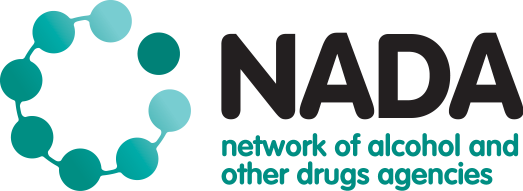 Funding recipients are required to submit a progress and final report under the Grant Agreement for the NGO Service Development Grants. These reports are a condition of receiving NGO Service Development Grant program funds for Categories 2 and 3. The information provided will be collated and used to monitor the progress of projects, for publicity purposes and to report on program outcomes. For questions, please contact Jo Penhallurick, NADA Sector Development Grants Coordinator via email at sectordevelopment@nada.org.au.The NGO Service Development Grant Program Final Report is due to sectordevelopment@nada.org.au no later than the 31st of May 2024.If the project is completed before the 31/5/24, please submit this report at the time of project completion, along with associated attachments. ORGANISATIONAL DETAILSMAIN CONTACT PERSONGRANT FUNDING ALLOCATEDPROJECT UPDATE Progress and overviewProvide a brief overview of the project’s progress, including whether the project has been completed and if not, what the anticipated completion date is (a delayed completion date must be discussed with NADA before submitting this report).(maximum 200 words)Project timelinePROJECT OUTCOMESProvide a summary of the Project Outcomes and Achievements(may be used for Media Release/Publicity purposes)(maximum 100 words)Outcomes Please report against the project outcomes as proposed in your original grant application, referring back to the ‘identified need’ the project sought to address and the impact of the project on this need. (maximum 200 words)ObjectivesPlease describe how this project has met the objectives of the NGO Service Development Grant Program, including but not limited to how the project:Built the capacity of AOD services in NSW to be in a sustainable position to effectively deliver servicesSupported the delivery of positive outcomes and experiences for people accessing the serviceIncreased access to AOD servicesSupported an environment to deliver services that are culturally safe, trauma-informed and family inclusiveSupported technology development that improves the operations of the service/contemporary practice (maximum 200 words)BenefitsPlease describe how this project has benefited your organisation including but not limited to:Has the project created positive client outcomes?How was the project impacted your organisation and those that access the organisation?(maximum 200 words)Impacts to the project plan Outline if there were any changes applied to the proposed project, budget, or timeline. Include a brief explanation as to why the change was necessary.(maximum 200 words)BUDGET UPDATE
Outline the project budget using the table provided. (Insert additional rows as required for individual budget line items)Please note: an internally authorised financial report on project expenditure for the full period of the project must be attached. Also, please include an invoice for the final instalment amount as listed in the grant agreement.CERTIFICATIONIn submitting this report, I certify that the above information is true and correct and;That NADA may use the summary of the project outcomes and achievements for media release / publicity purposesAn internally authorised financial report for the project expenditure is attachedAn invoice for the final instalment is attachedAuthorised by Chief Executive or nominated delegate NGO Service Development Grant Program FINAL REPORT Organisation NameProgram/Service Name/sService location/s where funding is being utilised(If multiple service sites, list multiple locations)NamePositionTelephoneEmailTotal funding allocated (excluding GST)Project commenced: Project status: (e.g. ongoing / completed)Project end date: Expenditure items (funds spent)Service site requested for (if applicable)Funding utilised(GST exclusive)Expenditure item (remaining funds)Service site requested for (if applicable)Funding expected(GST exclusive)TOTALName and positionSignatureDate